 Dyffryn Clwyd Mission Area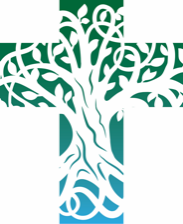 Sunday 21st February 2021 – THE FIRST SUNDAY of LENT Dyffryn Clwyd Mission Area OfficeThe office will be closed to visitors for the present time.  Please contact me on Email at admin@dyffrynclwyd.co.uk;Prayer for today Almighty God, your Son Jesus Christ fasted forty days in the wilderness, and was tempted as we are, yet without sin:  give us grace to discipline ourselves in obedience to your Spirit;  and, as you know our weakness, so may we know your power to save;  through Jesus Christ your Son our Lord, who is alive and reigns with you, in the unity of the Holy Spirit, one God, now and for ever.  Amen.Prayers for those in particular need: If you know anyone who would like to be included in our weekly prayer list across our churches – please email the administrator by Thursday lunchtime each week on admin@dyffrynclwyd.co.uk;  We continue to hold in our prayers, those who are sick or in particular need especially: Faith; David; Merion; Tony; Frank; Mari; Casandra; Sandra, Eirlys; May; Ian; Briony; John; Terry; Janet; Sylvia; Lesley; Jane, Janet, Mari, Andy, Ken, Ion and Monica, Christine Blease; Rosemary Williams; Sheila and family; Michael and Rosita, Rowan and family; Colin Edwards; Bert Harrison; Sian Harrison; Myron Lewis; Andrew Philips; Zackery Okane; John Whitworth,; Chris, Pat and family; and all those suffering from the effect of the Coronavirus. For those who have recently departed: Ralph Greening; Sylvia, Glenys Elvidge, Marion Jones, Deryn George. Nursing Homes and Care Homes: We continue to pray for all those who live and work in our nursing and residential care homes. We hold in our Prayers Dylan as he takes up his new post in Rhostyllen, Dan Morgan who has joined us as an Ordinand and for Natasha Quinn Thomas, who will join us as Curate in July after her Ordination.                                     . From the Clergy of Dyffryn Clwyd Churches   We are here for you, please message us with any prayer requests and feel free to phone any of us for support or just for a chat. Please do pray for us and for each other and our communities as we all weather this storm.  Revds.’ Huw, Stuart, Richard Daily Services – will be live streamed from 10.00am & 10.30am on Sunday on http://fb.me/ACDyffrynClwydMAMon   10.00 am Morning Prayer                                     Thurs  10.00 am Holy Communion Tues  10.00 am Morning Prayer                                      Fri      10.00 am Meditation on-line contact Rev Richard Tues    6.00 pm Holy Communion                                  Sat      10.00 am Holy Communion                                  Wed 10.00 am  Holy Communion                                  Sun     10.30 am Holy Communion    Our new Web Site is live! - www.DyffrynClwyd.co.uk;  Dylan’s parting gift to us was the creation of our new website. More is being added to this but there is lots of contents already there for you to explore. You can also view our online worship through our website, so for those of you who do not use Facebook the services should appear on there at : -10am on Mon – Sat  6pm on Tuesday, Sunday at 10.30 am.  Go to www.dyffrynclwyd.co.uk/Live;Sunday VIRTUAL PANED  - You are invited to post Sunday service  zoom meeting and cuppa at 11.45 am please click on the link below.  Leading our worship this Sunday was Mr. Dan Morgan - who is he? What's he doing in Dyffryn Clwyd MA? What's his story of faith? Why not join us for our virtual paned after the service at 11:45 when we'll have a chance to discover more and ask Dan a few questions, as we formally welcome into the Dyffryn Clwyd MA family……. Please click on https://us02web.zoom.us/j/81771504912?pwd=YStlelUvZFArcjFXSXFJRXRLRVdlZz09  Or if you have the app here is the codes you’ll need: Meeting ID: 817 7150 4912 Passcode: 826653 You can dial in with Tel No.  0203 481 5240 or 0131 460 1196 using the same ID code and password above. Tuesday February 23rd our Lent course this year – will begin next Tuesday. Rev Stuart and Dan will be using zoom to help us look afresh at The Lord’s Prayer and explore how it can help us develop our prayer life.  Meetings will be starting at 19:00-20:30 Please contact Rev Stuart if you would like to sign-up; cymrostu@gmail.com:Wednesday weekly at 11.00 am an on-line coffee zoom and chat with the folks of Llanfair churches.  If you would like the zoom link to join in – please email Martin King on martin@bulbourne.co.uk;CHANGES TO THE WAY YOU RECEIVE THE WEEKLY NEWSLETTER. Please click on the link below  https://dyffrynclwyd.co.uk/newsletter Scroll down and you will find a box to complete with your email details. You will continue to get the email weekly. Readings for Next Sunday 28th February 2021 – THE SECOND SUNDAY of LENTGenesis :  1- 7 and 15 - 16;     Psalm 22: 23 - 31;  Romans 4: 13 - 25;   Mark 8: 31 - 38.Dydd Sul 21ain Chwefror 2021                                                                            BCNSul Cyntaf y GarawysHollalluog Dduw, yr ymprydiodd dy Fab Iesu Grist ddeugain diwrnod yn yr anialwch, a’i demtio fel ninnau, ond eto heb bechod, dyro inni ras i ddisgyblu ein hunain mewn ufudd-dod i’th Ysbryd;  a chan wybod am ein gwendid, bydded i ni felly adnabod dy allu achubol; trwy Iesu Grist ein Harglwydd, sy’n fyw ac yn teyrnasu gyda thi, yn undod yr Ysbryd Glân, yn un Duw, yn awr ac am byth.  Amen.Darlleniad o Genesis   9. 8-17Llefarodd Duw wrth Noa a'i feibion, a dweud, "Dyma fi'n sefydlu fy nghyfamod â chwi ac â'ch had ar eich ôl, ac â phob creadur byw gyda chwi, yn adar ac anifeiliaid, a'r holl fwystfilod gwyllt sydd gyda chwi, y cwbl a ddaeth allan o'r arch. Sefydlaf fy nghyfamod â chwi, rhag torri ymaith eto bob cnawd trwy ddyfroedd dilyw, na bod dilyw arall i ddifa'r ddaear."	A dywedodd Duw, "Dyma a osodaf yn arwydd o'r cyfamod yr wyf yn ei wneud â chwi ac â phopeth byw gyda chwi tros oesoedd di-rif: gosodaf fy mwa yn y cwmwl, a bydd yn arwydd cyfamod rhyngof a'r ddaear. Pan godaf gwmwl ar y ddaear bydd bwa yn ymddangos yn y cwmwl, a chofiaf fy nghyfamod rhyngof a chwi a phob creadur byw o bob math, ac ni ddaw'r dyfroedd eto yn ddilyw i ddifa pob cnawd. Pan fydd y bwa yn y cwmwl, byddaf yn edrych arno ac yn cofio'r cyfamod tragwyddol rhwng Duw a phob creadur byw o bob math ar y ddaear."	Dywedodd Duw wrth Noa, "Dyma arwydd y cyfamod yr wyf wedi ei sefydlu rhyngof a phob cnawd ar y ddaear."     Dyma air yr Arglwydd. 	Diolch a fo i Dduw.Salm 25. 1-91   Atat ti, Arglwydd, y dyrchafaf fy enaid;2   O fy Nuw, ynot ti yr wyf yn ymddiried; paid â dwyn cywilydd arnaf, paid â gadael i'm gelynion orfoleddu o'm hachos.3   Ni ddaw cywilydd i'r rhai sy'n gobeithio ynot ti, ond fe ddaw i'r rhai sy'n llawn brad heb achos.4   Gwna imi wybod dy ffyrdd, O Arglwydd, hyffordda fi yn dy lwybrau.5   Arwain fi yn dy wirionedd a dysg fi, oherwydd ti yw Duw fy iachawdwriaeth; wrthyt ti y bûm yn disgwyl trwy'r dydd.6   O Arglwydd, cofia dy drugaredd a'th ffyddlondeb, oherwydd y maent erioed.7   Paid â chofio pechodau fy ieuenctid na'm gwrthryfel, ond yn dy gariad cofia fi, er mwyn dy ddaioni, O Arglwydd.8   Y mae'r Arglwydd yn dda ac uniawn, am hynny fe ddysg y ffordd i bechaduriaid.9   Fe arwain y gostyngedig yn yr hyn sy'n iawn, a dysgu ei ffordd i'r gostyngedig. Darlleniad o 1 Pedr   3. 18-22Oherwydd dioddefodd Crist yntau un waith am byth dros bechodau, y cyfiawn dros yr anghyfiawn, i'ch dwyn chwi at Dduw. Er ei roi i farwolaeth o ran y cnawd, fe'i gwnaed yn fyw o ran yr ysbryd, ac felly yr aeth a chyhoeddi ei genadwri i'r ysbrydion yng ngharchar. Yr oedd y rheini wedi bod yn anufudd gynt, pan oedd Duw yn ei amynedd yn dal i ddisgwyl, yn nyddiau Noa ac adeiladu'r arch.Yn yr arch fe achubwyd ychydig, sef wyth enaid, trwy ddŵr, ac y mae'r hyn sy'n cyfateb i hynny, sef bedydd, yn eich achub chwi yn awr, nid fel modd i fwrw ymaith fudreddi'r cnawd, ond fel ernes o gydwybod dda tuag at Dduw, trwy atgyfodiad Iesu Grist. Y mae ef, ar ôl mynd i mewn i'r nef, ar ddeheulaw Duw, a'r angylion a'r awdurdodau a'r galluoedd wedi eu darostwng iddo. Dyma air yr Arglwydd.  	Diolch a fo i Dduw.Gwrandewch Efengyl Crist yn ôl Sant Marc  1.9-15Gogoniant i ti, O Arglwydd.Yn y dyddiau hynny daeth Iesu o Nasareth Galilea, a bedyddiwyd ef yn afon Iorddonen gan Ioan. Ac yna, wrth iddo godi allan o'r dŵr, gwelodd y nefoedd yn rhwygo'n agored a'r Ysbryd fel colomen yn disgyn arno. A daeth llais o'r nefoedd:   "Ti yw fy Mab, yr Anwylyd; ynot ti yr wyf yn ymhyfrydu."	Ac yna gyrrodd yr Ysbryd ef ymaith i'r anialwch, a bu yn yr anialwch am ddeugain diwrnod yn cael ei demtio gan Satan. Yr oedd yng nghanol yr anifeiliaid gwylltion, a'r angylion oedd yn gweini arno.	Wedi i Ioan gael ei garcharu daeth Iesu i Galilea gan gyhoeddi Efengyl Duw a dweud: "Y mae'r amser wedi ei gyflawni ac y mae teyrnas Dduw wedi dod yn agos. Edifarhewch a chredwch yr Efengyl."   Dyma Efengyl yr Arglwydd. 	Moliant i ti, O Grist.Arglwydd trugarog, dyro i’th bobl ras i wrthsefyll temtasiynau’r byd, y cnawd a’r diafol, ac â chalon a meddwl pur dy ddilyn di, yr unig Dduw;  trwy Iesu Grist ein Harglwydd.  Amen.Prayers for those in particular need: If you know anyone who would like to be included in our weekly prayer list across our churches – please email the administrator by Thursday lunchtime each week on admin@dyffrynclwyd.co.uk;  We continue to hold in our prayers, those who are sick or in particular need especially: Faith; David; Merion; Tony; Frank; Mari; Casandra; Sandra, Eirlys; May; Ian; Briony; John; Terry; Janet; Sylvia; Lesley; Jane, Janet, Mari, Andy, Ken, Ion and Monica, Christine Blease; Rosemary Williams; Sheila and family; Michael and Rosita, Rowan and family; Colin Edwards; Bert Harrison; Sian Harrison; Myron Lewis; Andrew Philips; Zackery Okane; John Whitworth,; Chris, Pat and family; and all those suffering from the effect of the Coronavirus. For those who have recently departed: Ralph Greening; Sylvia, Glenys Elvidge, Marion Jones, Deryn George. Nursing Homes and Care Homes: We continue to pray for all those who live and work in our nursing and residential care homes. We hold in our Prayers Dylan as he takes up his new post in Rhostyllen, Dan Morgan who has joined us as an Ordinand and for Natasha Quinn Thomas, who will join us as Curate in July after her Ordination.                                     . From the Clergy of Dyffryn Clwyd Churches   We are here for you, please message us with any prayer requests and feel free to phone any of us for support or just for a chat. Please do pray for us and for each other and our communities as we all weather this storm.  Revds.’ Huw, Stuart, Richard Daily Services – will be live streamed from 10.00am & 10.30am on Sunday on http://fb.me/ACDyffrynClwydMAMon   10.00 am Morning Prayer                                     Thurs  10.00 am Holy Communion Tues  10.00 am Morning Prayer                                      Fri      10.00 am Meditation on-line contact Rev Richard Tues    6.00 pm Holy Communion                                  Sat      10.00 am Holy Communion                                  Wed 10.00 am  Holy Communion                                  Sun     10.30 am Holy Communion    Our new Web Site is live! - www.DyffrynClwyd.co.uk;  Dylan’s parting gift to us was the creation of our new website. More is being added to this but there is lots of contents already there for you to explore. You can also view our online worship through our website, so for those of you who do not use Facebook the services should appear on there at : -10am on Mon – Sat  6pm on Tuesday, Sunday at 10.30 am.  Go to www.dyffrynclwyd.co.uk/Live;Sunday VIRTUAL PANED  - You are invited to post Sunday service  zoom meeting and cuppa at 11.45 am please click on the link below.  Leading our worship this Sunday was Mr. Dan Morgan - who is he? What's he doing in Dyffryn Clwyd MA? What's his story of faith? Why not join us for our virtual paned after the service at 11:45 when we'll have a chance to discover more and ask Dan a few questions, as we formally welcome into the Dyffryn Clwyd MA family……. Please click on https://us02web.zoom.us/j/81771504912?pwd=YStlelUvZFArcjFXSXFJRXRLRVdlZz09  Or if you have the app here is the codes you’ll need: Meeting ID: 817 7150 4912 Passcode: 826653 You can dial in with Tel No.  0203 481 5240 or 0131 460 1196 using the same ID code and password above. Tuesday February 23rd our Lent course this year – will begin next Tuesday. Rev Stuart and Dan will be using zoom to help us look afresh at The Lord’s Prayer and explore how it can help us develop our prayer life.  Meetings will be starting at 19:00-20:30 Please contact Rev Stuart if you would like to sign-up; cymrostu@gmail.com:Wednesday weekly at 11.00 am an on-line coffee zoom and chat with the folks of Llanfair churches.  If you would like the zoom link to join in – please email Martin King on martin@bulbourne.co.uk;CHANGES TO THE WAY YOU RECEIVE THE WEEKLY NEWSLETTER. Please click on the link below  https://dyffrynclwyd.co.uk/newsletter Scroll down and you will find a box to complete with your email details. You will continue to get the email weekly. Readings for Next Sunday 28th February 2021 – THE SECOND SUNDAY of LENTGenesis :  1- 7 and 15 - 16;     Psalm 22: 23 - 31;  Romans 4: 13 - 25;   Mark 8: 31 - 38.Dydd Sul 21ain Chwefror 2021                                                                            BCNSul Cyntaf y GarawysHollalluog Dduw, yr ymprydiodd dy Fab Iesu Grist ddeugain diwrnod yn yr anialwch, a’i demtio fel ninnau, ond eto heb bechod, dyro inni ras i ddisgyblu ein hunain mewn ufudd-dod i’th Ysbryd;  a chan wybod am ein gwendid, bydded i ni felly adnabod dy allu achubol; trwy Iesu Grist ein Harglwydd, sy’n fyw ac yn teyrnasu gyda thi, yn undod yr Ysbryd Glân, yn un Duw, yn awr ac am byth.  Amen.Darlleniad o Genesis   9. 8-17Llefarodd Duw wrth Noa a'i feibion, a dweud, "Dyma fi'n sefydlu fy nghyfamod â chwi ac â'ch had ar eich ôl, ac â phob creadur byw gyda chwi, yn adar ac anifeiliaid, a'r holl fwystfilod gwyllt sydd gyda chwi, y cwbl a ddaeth allan o'r arch. Sefydlaf fy nghyfamod â chwi, rhag torri ymaith eto bob cnawd trwy ddyfroedd dilyw, na bod dilyw arall i ddifa'r ddaear."	A dywedodd Duw, "Dyma a osodaf yn arwydd o'r cyfamod yr wyf yn ei wneud â chwi ac â phopeth byw gyda chwi tros oesoedd di-rif: gosodaf fy mwa yn y cwmwl, a bydd yn arwydd cyfamod rhyngof a'r ddaear. Pan godaf gwmwl ar y ddaear bydd bwa yn ymddangos yn y cwmwl, a chofiaf fy nghyfamod rhyngof a chwi a phob creadur byw o bob math, ac ni ddaw'r dyfroedd eto yn ddilyw i ddifa pob cnawd. Pan fydd y bwa yn y cwmwl, byddaf yn edrych arno ac yn cofio'r cyfamod tragwyddol rhwng Duw a phob creadur byw o bob math ar y ddaear."	Dywedodd Duw wrth Noa, "Dyma arwydd y cyfamod yr wyf wedi ei sefydlu rhyngof a phob cnawd ar y ddaear."     Dyma air yr Arglwydd. 	Diolch a fo i Dduw.Salm 25. 1-91   Atat ti, Arglwydd, y dyrchafaf fy enaid;2   O fy Nuw, ynot ti yr wyf yn ymddiried; paid â dwyn cywilydd arnaf, paid â gadael i'm gelynion orfoleddu o'm hachos.3   Ni ddaw cywilydd i'r rhai sy'n gobeithio ynot ti, ond fe ddaw i'r rhai sy'n llawn brad heb achos.4   Gwna imi wybod dy ffyrdd, O Arglwydd, hyffordda fi yn dy lwybrau.5   Arwain fi yn dy wirionedd a dysg fi, oherwydd ti yw Duw fy iachawdwriaeth; wrthyt ti y bûm yn disgwyl trwy'r dydd.6   O Arglwydd, cofia dy drugaredd a'th ffyddlondeb, oherwydd y maent erioed.7   Paid â chofio pechodau fy ieuenctid na'm gwrthryfel, ond yn dy gariad cofia fi, er mwyn dy ddaioni, O Arglwydd.8   Y mae'r Arglwydd yn dda ac uniawn, am hynny fe ddysg y ffordd i bechaduriaid.9   Fe arwain y gostyngedig yn yr hyn sy'n iawn, a dysgu ei ffordd i'r gostyngedig. Darlleniad o 1 Pedr   3. 18-22Oherwydd dioddefodd Crist yntau un waith am byth dros bechodau, y cyfiawn dros yr anghyfiawn, i'ch dwyn chwi at Dduw. Er ei roi i farwolaeth o ran y cnawd, fe'i gwnaed yn fyw o ran yr ysbryd, ac felly yr aeth a chyhoeddi ei genadwri i'r ysbrydion yng ngharchar. Yr oedd y rheini wedi bod yn anufudd gynt, pan oedd Duw yn ei amynedd yn dal i ddisgwyl, yn nyddiau Noa ac adeiladu'r arch.Yn yr arch fe achubwyd ychydig, sef wyth enaid, trwy ddŵr, ac y mae'r hyn sy'n cyfateb i hynny, sef bedydd, yn eich achub chwi yn awr, nid fel modd i fwrw ymaith fudreddi'r cnawd, ond fel ernes o gydwybod dda tuag at Dduw, trwy atgyfodiad Iesu Grist. Y mae ef, ar ôl mynd i mewn i'r nef, ar ddeheulaw Duw, a'r angylion a'r awdurdodau a'r galluoedd wedi eu darostwng iddo. Dyma air yr Arglwydd.  	Diolch a fo i Dduw.Gwrandewch Efengyl Crist yn ôl Sant Marc  1.9-15Gogoniant i ti, O Arglwydd.Yn y dyddiau hynny daeth Iesu o Nasareth Galilea, a bedyddiwyd ef yn afon Iorddonen gan Ioan. Ac yna, wrth iddo godi allan o'r dŵr, gwelodd y nefoedd yn rhwygo'n agored a'r Ysbryd fel colomen yn disgyn arno. A daeth llais o'r nefoedd:   "Ti yw fy Mab, yr Anwylyd; ynot ti yr wyf yn ymhyfrydu."	Ac yna gyrrodd yr Ysbryd ef ymaith i'r anialwch, a bu yn yr anialwch am ddeugain diwrnod yn cael ei demtio gan Satan. Yr oedd yng nghanol yr anifeiliaid gwylltion, a'r angylion oedd yn gweini arno.	Wedi i Ioan gael ei garcharu daeth Iesu i Galilea gan gyhoeddi Efengyl Duw a dweud: "Y mae'r amser wedi ei gyflawni ac y mae teyrnas Dduw wedi dod yn agos. Edifarhewch a chredwch yr Efengyl."   Dyma Efengyl yr Arglwydd. 	Moliant i ti, O Grist.Arglwydd trugarog, dyro i’th bobl ras i wrthsefyll temtasiynau’r byd, y cnawd a’r diafol, ac â chalon a meddwl pur dy ddilyn di, yr unig Dduw;  trwy Iesu Grist ein Harglwydd.  Amen.